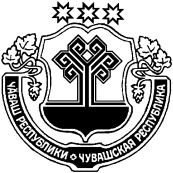 О внесении изменений в постановление администрации Индырчского сельского поселения от 01.04.2020 № 19 «О представлении гражданами, претендующими на замещение должностей муниципальной службы администрации Индырчского сельского поселения Янтиковского района, и муниципальными служащими администрации Индырчского сельского поселения Янтиковского района сведений о доходах, расходах об имуществе и обязательствах имущественного характера»        В соответствии с Федеральными законами от 02.03.2007 № 25-ФЗ «О муниципальной службе в Российской Федерации», от 25.12.2008 № 273-ФЗ «О противодействии коррупции», Указами Президента Российской Федерации от 18.05.2009 № 559 «О представлении гражданами, претендующими на замещение должностей федеральной государственной службы, и федеральными государственными служащими сведений о доходах, об имуществе и обязательствах имущественного характера»,  администрация Индырчского сельского поселения п о с т а н о в л я е т:         1.Внести в Положение о представлении гражданами, претендующими на замещение должностей муниципальной службы администрации Индырчского сельского поселения Янтиковского района, и муниципальными служащими администрации Индырчского сельского поселения Янтиковского района сведений о доходах, расходах, об имуществе и обязательствах имущественного характера (далее Положение), утвержденное  постановлением администрации Индырчского сельского поселения от 01.04.2020 № 19 следующее изменение:        1) в  подпункте «в»  пункта 5   Положения  после слов «акциями (долями участия, паями в уставных (складочных) капиталах организаций)» дополнить словами «цифровыми финансовыми активами, цифровой валюты».         2. Настоящее постановление вступает в силу  со дня его официального опубликования.Глава Индырчского сельского поселенияЯнтиковского района Чувашской Республики                             А.В.СеменовЧУВАШСКАЯ РЕСПУБЛИКА ЯНТИКОВСКИЙ РАЙОН                   ЧĂВАШ РЕСПУБЛИКИ                 ТĂВАЙ РАЙОНĚ ЧĂВАШ РЕСПУБЛИКИТĂВАЙ РАЙОНĚ ЧУВАШСКАЯ РЕСПУБЛИКА ЯНТИКОВСКИЙ РАЙОН  АДМИНИСТРАЦИЯ ИНДЫРЧСКОГО СЕЛЬСКОГОПОСЕЛЕНИЯ ПОСТАНОВЛЕНИЕ23  декабря  2021 г. № 55деревня Индырчи                    ЙĂНТĂРЧЧĂ ЯЛ ПОСЕЛЕНИЙĚН                     АДМИНСТРАЦИЙĚ                    ЙЫШĂНУ                      23  декабрь 2021 ç.  55 №                        Йǎнтǎрччǎ ялěАДМИНИСТРАЦИЯ ИНДЫРЧСКОГО СЕЛЬСКОГОПОСЕЛЕНИЯ ПОСТАНОВЛЕНИЕ«01»  марта  2019 № 11деревня Индырчи